Politieke juridische dimensiePlanning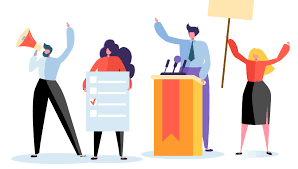 Week 116-1  22-1Introductie over het onderwerp.Wat weet jij over de politiek?Hoofdstuk 4 paragraaf 1Week 2 23-1 29-1 Toetsweek! Veel succes!!Week 330-1 5-2Stemmen?Hoe werkt dat?Hoofdstuk 4 paragraaf 2 Week 4 6-2  19-2Wat weet je over de 1e en 2e kamer?Hoofdstuk 4 paragraaf 3 Week 513-2  19-2Misdaad of overtreding?Hoofdstuk 4 paragraaf 6 Week 6 20-2  26-2Vrijheid en de media Hoofdstuk 4 paragraaf 7 Week 727-2  5-3Voorjaarsvakantie Ik jarig 02-03 